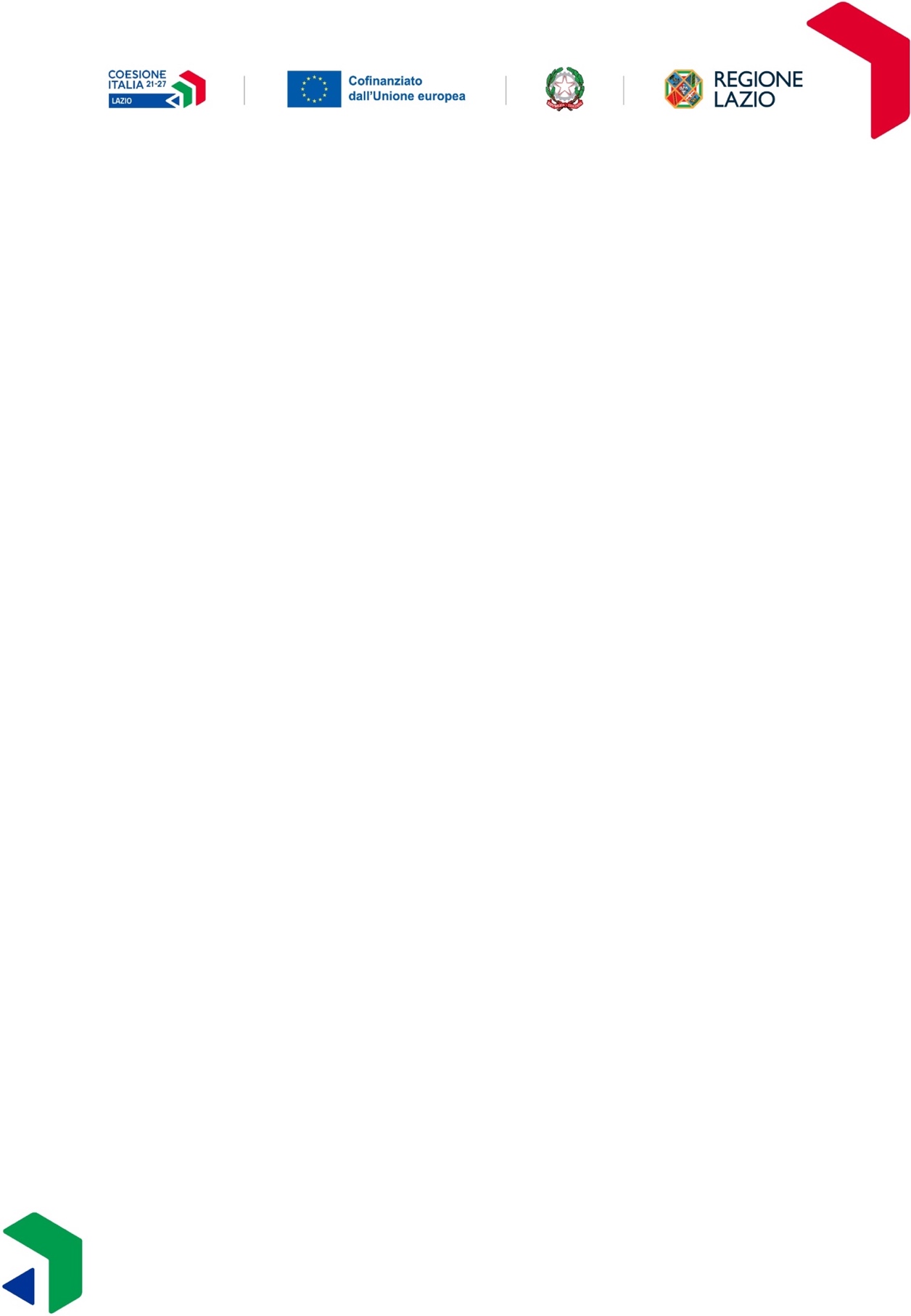 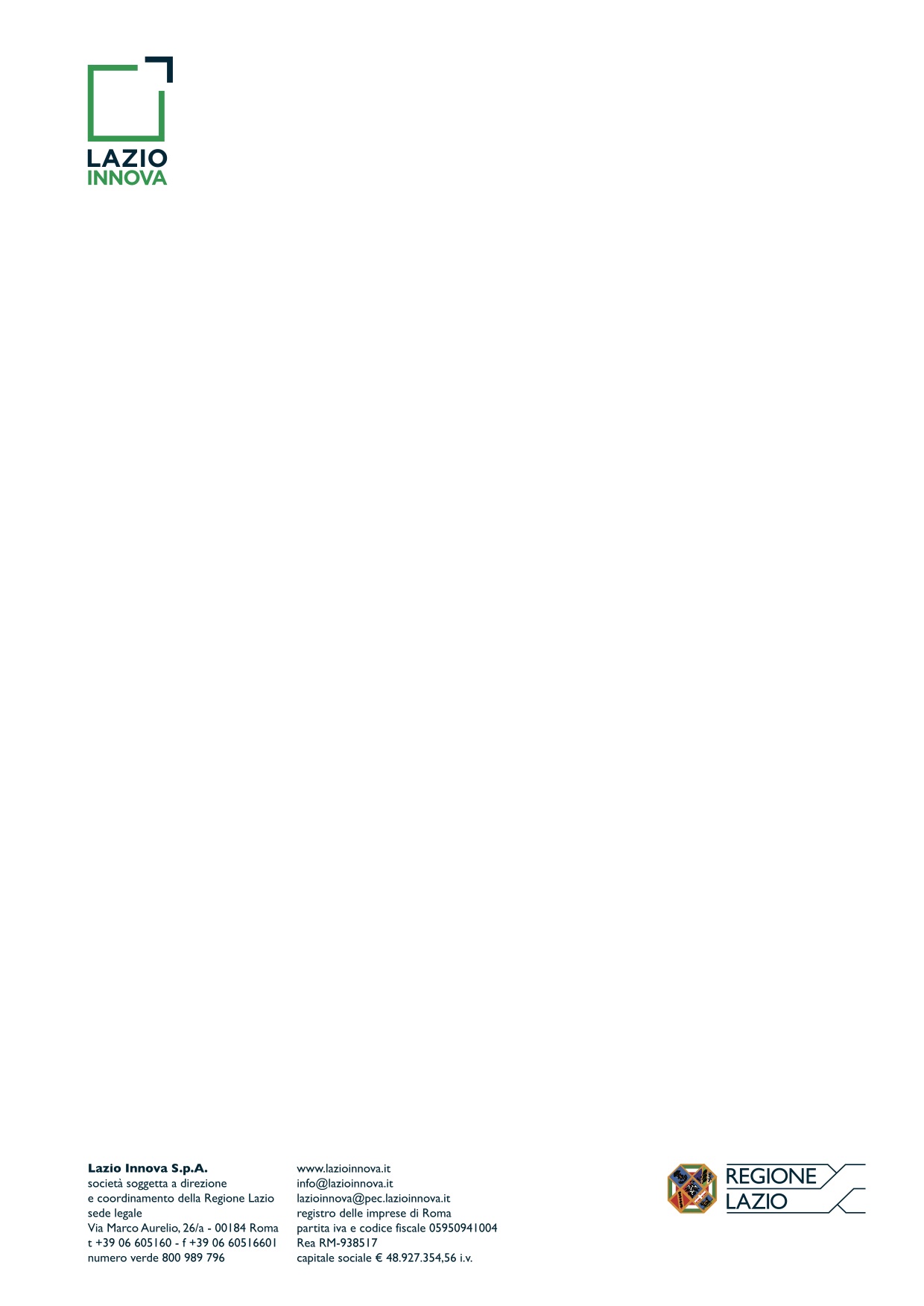 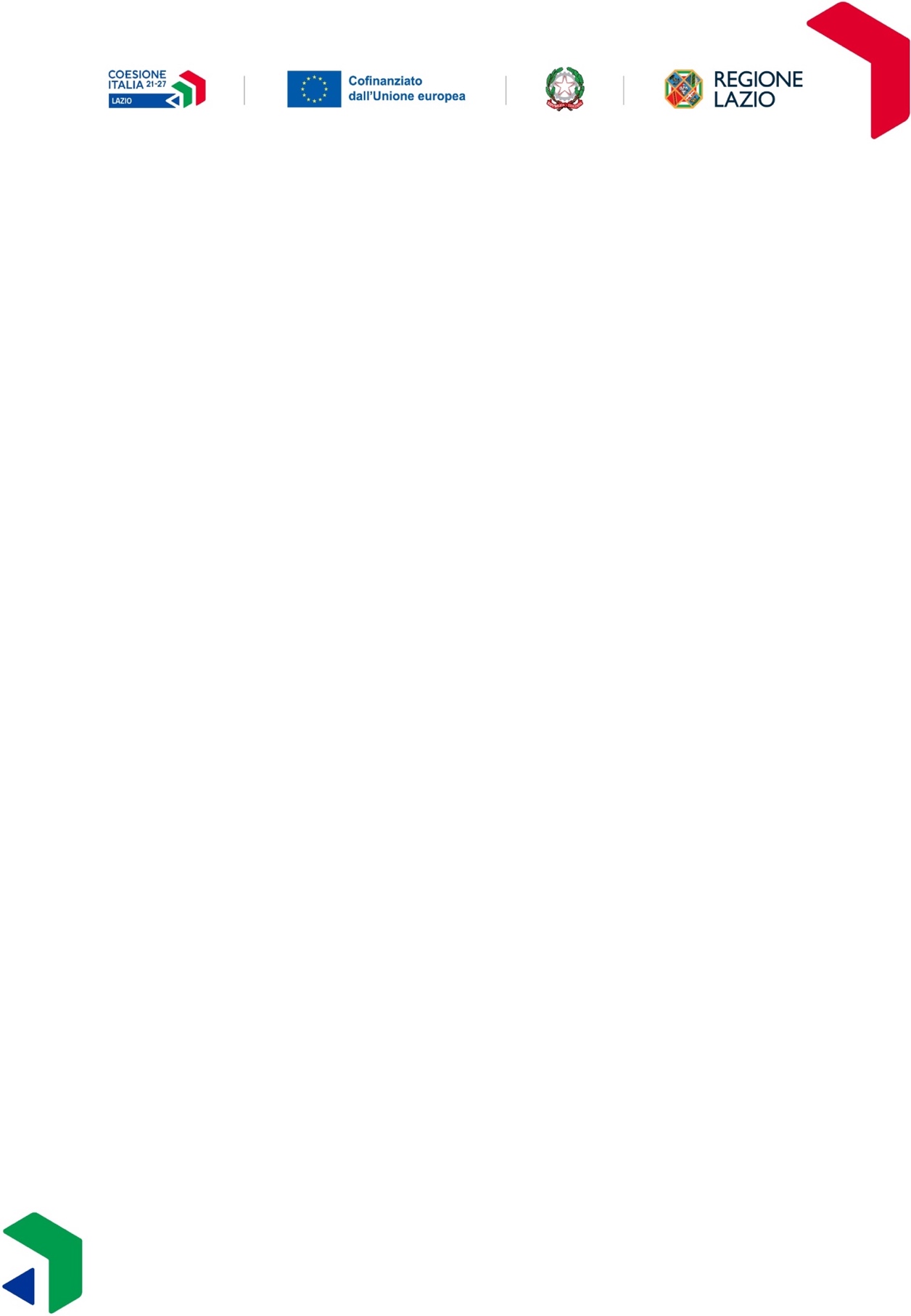 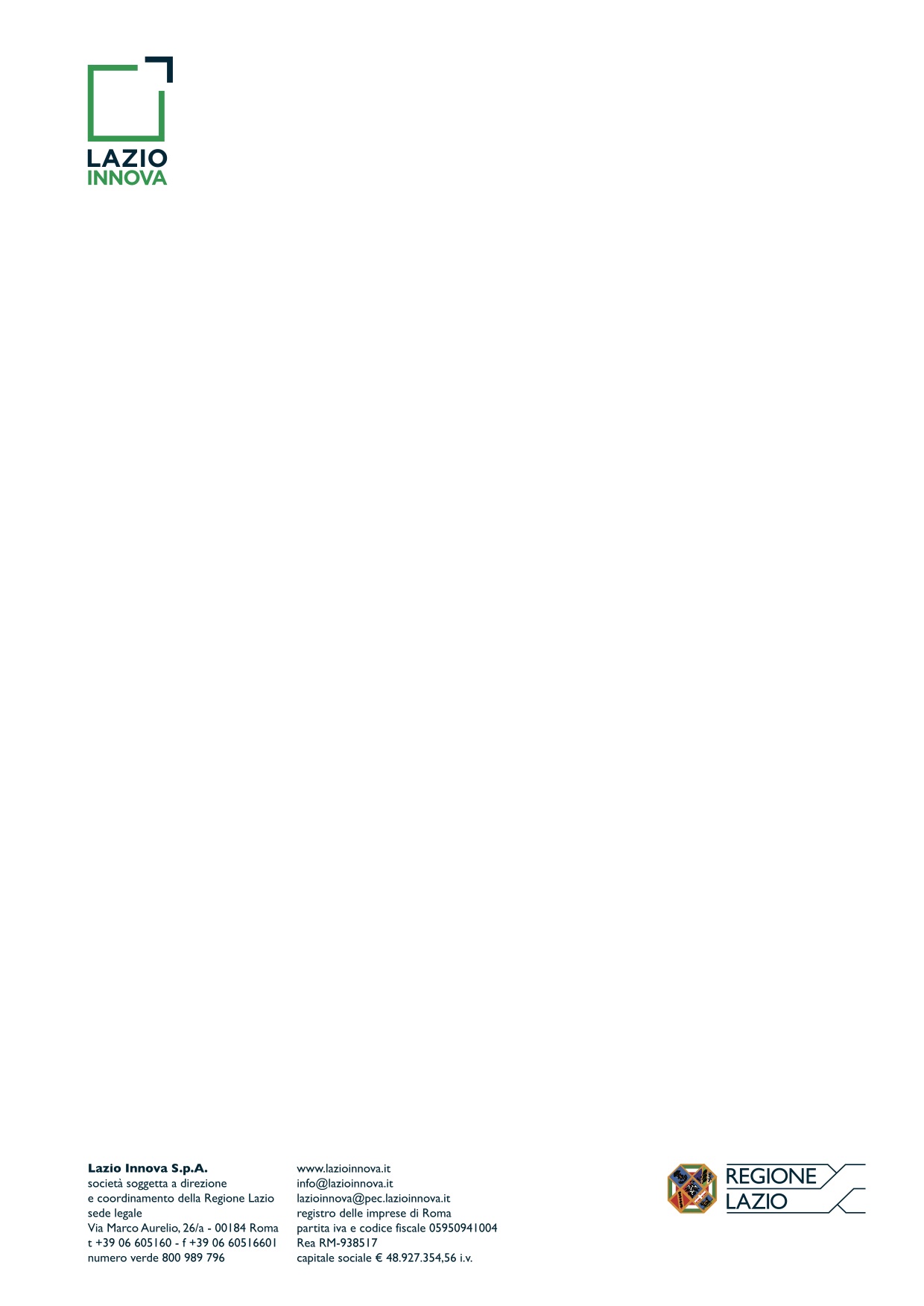 SCHEMA OFFERTA ECONOMICAAllegato i) al Disciplinare di garaFORNITURA DI SERVIZI DI CONTACT CENTER E DI SOLUZIONI APPLICATIVE DI TIPO CRM CPV:  79511000-9: Servizi di operatore telefonico;79512000-6: Centro di raccolta delle chiamate;79311210-2: Servizi di indagini telefonicheCIG: A03BC05F78DICHIARAZIONE DI OFFERTA ECONOMICAnella sua qualità di: (barrare la casella che interessa)  Titolare o Legale rappresentante  Procuratore speciale/generale di soggetto che partecipa alla gara in oggetto nella sua qualità di: (barrare la casella che interessa)  Impresa individuale, art. 65 comma 2 lett. a) del D. Lgs. 36/2023 (nel prosieguo Codice);  Società, art. 65 comma 2 lett. a) del Codice (specificare tipo): ___________________________________ Consorzio fra società cooperativa di produzione e lavoro, art. 65 comma 2 lett. b) del Codice;  Consorzio tra imprese artigiane, art. 65 comma 2 lett. c) del Codice;  Consorzio stabile, art. 65 comma 2 lett. d) del Codice;  Mandataria di un raggruppamento temporaneo, art. 65 comma 2 lett. e) del Codice (specificare se):  costituito  non costituito;  Mandataria di un consorzio ordinario, art. 65 comma 2 lett. f) del Codice (specificare se);  costituito  non costituito;  Mandataria di aggregazione di imprese aderenti al contratto di rete, art. 65 comma 2 lett. g) del Codice;  GEIE, art. 65 comma 2 lett. h) del Codice;OFFREper l’erogazione dei servizi di cui alla procedura in epigrafe, un prezzo complessivo di Euro _______________,__ (in cifre), (____________________ virgola _____) (in lettere), corrispondente al ribasso del _____,___% (in cifre), (___________________ virgola ____________ per cento) (in lettere), sull’importo posto a base di gara pari a Euro ____________ (____________________ virgola _____)  omnicomprensivo e al netto dell’IVA e dei costi della manodopera) come da dettaglio seguente:(valori onnicomprensivi al netto dell’IVA)DICHIARAche i costi della manodopera sono pari a Euro _________ mentre gli oneri aziendali concernenti l'adempimento delle disposizioni in materia di salute e sicurezza sui luoghi di lavoro sono pari a Euro ___________ (n.b. compilazione obbligatoria eccetto che nelle forniture senza posa in opera e nei servizi di natura intellettuale ai sensi dell’art. 108 del Codice. Qualora la presente procedura ricadesse nelle fattispecie anzidette, la Stazione Appaltante ne farà esplicita menzione nella documentazione di gara);che i costi della manodopera risulta diverso da quello stimato dalla Stazione Appaltante in virtù di una più efficiente organizzazione aziendale, ed in particolare __________________________________________________ (n.b. compilazione obbligatoria in caso di costi della manodopera offerti in misura inferiore alla quantificazione della Stazione Appaltante, eccetto che nelle forniture senza posa in opera e nei servizi di natura intellettuale ai sensi dell’art. 108 del Codice. Qualora la presente procedura ricadesse nelle fattispecie anzidette, la Stazione Appaltante ne farà esplicita menzione nella documentazione di gara);di essere consapevole che verranno prese in considerazione fino a tre cifre decimali e che, in caso di una qualsiasi discordanza (ad. esempio, a titolo esemplificativo e non esaustivo: tra prezzo e percentuale di ribasso; tra valori in cifre e valori in lettere; tra valori parziali e valori totali; tra il valore offerto inserito sulla piattaforma e-procurement ed il valore offerto inserito sul presente documento, ecc.) sarà ritenuto prevalente il valore economicamente più conveniente per Lazio Innova.di attuare le seguenti modalità in adempimento agli impegni di cui all’art. 102 del D. Lgs. 36/2023:__________________________________________________________________________________La presente offerta economica è redatta in bollo._______________________, lì _______________ (luogo, data) Firma ______________________________________ (timbro e firma leggibile) N.B. In caso di raggruppamento temporaneo di concorrenti o consorzio ordinario di concorrenti, non ancora costituiti, ai fini della sottoscrizione in solido dell’offerta, in rappresentanza dei soggetti concorrenti mandanti.firma ______________________ per l’Impresa _____________________________________ (timbro e firma leggibile) firma ______________________ per l’Impresa _____________________________________ (timbro e firma leggibile) firma ______________________ per l’Impresa _____________________________________ (timbro e firma leggibile) N.B ogni pagina del presente modulo dovrà essere corredato di timbro della società e sigla del legale rappresentanteIl/la sottoscritto/aIl/la sottoscritto/aIl/la sottoscritto/aIl/la sottoscritto/aIl/la sottoscritto/a(cognome e nome)(cognome e nome)(cognome e nome)(cognome e nome)(cognome e nome)(cognome e nome)(cognome e nome)(cognome e nome)(cognome e nome)(cognome e nome)(cognome e nome)(cognome e nome)(cognome e nome)nato anato a(	)il(luogo)(luogo)(luogo)(luogo)(luogo)(luogo)(luogo)(prov.)(data)(data)(data)(data)(data)residente aresidente aresidente a(	)(luogo)(luogo)(luogo)(luogo)(luogo)(luogo)(luogo)(luogo)(luogo)(luogo)(luogo)(luogo)(prov.)Vian.(indirizzo) (indirizzo) (indirizzo) (indirizzo) (indirizzo) (indirizzo) (indirizzo) (indirizzo) (indirizzo) (indirizzo) (indirizzo) (indirizzo) (indirizzo) in nome del concorrentein nome del concorrentein nome del concorrentein nome del concorrentein nome del concorrentein nome del concorrente(ragione sociale)(ragione sociale)(ragione sociale)(ragione sociale)(ragione sociale)(ragione sociale)(ragione sociale)(ragione sociale)(ragione sociale)(ragione sociale)(ragione sociale)(ragione sociale)(ragione sociale)con sede legale incon sede legale incon sede legale incon sede legale in(	)(luogo)(luogo)(luogo)(luogo)(luogo)(luogo)(luogo)(luogo)(luogo)(luogo)(luogo)(luogo)(prov.)Vian.(indirizzo) (indirizzo) (indirizzo) (indirizzo) (indirizzo) (indirizzo) (indirizzo) (indirizzo) (indirizzo) (indirizzo) (indirizzo) (indirizzo) (indirizzo) DescrizioneImporto a base di garaDi cui costi per la manodopera non soggetti a ribassoPrezzo offerto% ribassoDi cui costi per la manodopera Servizio di________Servizio di________Totale